[ а р а р                                           ПОСТАНОВЛЕНИЕ31 декабрь 2019 й                                 № 57                            31 декабря 2019 гО принятии в казну сельского поселения Рапатовский сельсовет муниципального района Чекмагушевский район Республики Башкортостан

      Руководствуясь ст.51 Федерального закона № 131-ФЗ от 06.10.2003г. «Об общих принципах организации местного самоуправления в Российской Федерации», ст. 215 Гражданского кодекса РФ, Положением о муниципальной казне сельского поселения Рапатовский сельсовет муниципального района Чекмагушевский район Республики Башкортостан, утвержденный решением Совета муниципального района Чекмагушевский район Республики Башкортостан от 16 февраля 2010г. № 76 постановляет:
       1. Принять в казну сельского поселения Рапатовский сельсовет муниципального района Чекмагушевский район Республики Башкортостан следующие объекты:         2. Контроль за исполнением данного постановления оставляю за собой.Глава сельского поселенияРапатовский сельсовет				                             Р.Р.ЛатыповБАШ[ОРТОСТАН  РЕСПУБЛИКА]ЫСА[МА{ОШ  РАЙОНЫ муниципаль районЫНЫ@  Рапат АУЫЛ СОВЕТЫ АУЫЛ  БИЛ^м^]Е                 ХАКИМИ^ТЕ452219, Рапат ауылы, Ленин урамы,12тел. (34796) 26-8-05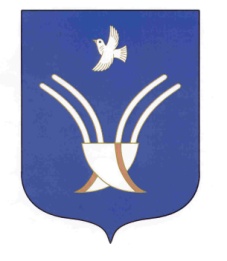 Администрация сельского поселенияРапатовский сельсоветмуниципального района Чекмагушевский район Республики Башкортостан452219, село Рапатово, ул. Ленина,12тел. (34796) 26-8-05ОКПО 04281266      ОГРН 1060249000074       ИНН  0249005896ОКПО 04281266      ОГРН 1060249000074       ИНН  0249005896ОКПО 04281266      ОГРН 1060249000074       ИНН  0249005896№Наименование объектаБалансовая стоимостьОстаточная стоимость1Щит для контейнерной площадки 3 метра – 3 шт.28 500-0028 500-002Щит для контейнерной площадки 6 метров – 6 шт.87 000-0087 000-00Итого115 500 - 00115 500 - 00